Augsta līmeņa ekspertu konference  “Lielie dati un atvērtie dati – datu ekonomikas iespējas, izaicinājumi un risinājumi”Programmas projekts12.00 – 12. 15	Atklāšanas uzrunasIndriķis Muižnieks, Latvijas Universitātes rektors Artūrs Toms Plešs, Vides aizsardzības un reģionālās attīstības ministrs Konferences pirmā daļa Datu ekonomikas nišas Latvijā: vai dati kļūs par konkurētspējas virzītājspēku?Pirmajā daļā ir paredzēts aplūkot globālās datu ekonomikas projekciju uz Latvijas attīstību, tostarp ekonomiskajiem procesiem. Tajā iecerēts analizēt Latvijas statusu datu ekosistēmu un ar to saistīto valsts rīcībpolitiku aspektā, novērtējot to sistēmisko ietekmi uz ekonomiskajiem procesiem arī konkurētspēju. 12.15 – 13.00	PrezentācijasGatis Ozols, Vides aizsardzības un reģionālās attīstības ministrijas valsts sekretāra vietnieks digitālās transformācijas jautājumos “Ceļā no datiem uz datu ekonomiku”Kārlis Vilerts, Latvijas Bankas Monetārās politikas pārvaldes Pētniecības daļas vadītājs“Datu izmantošana ekonomiskajā analīzē”Gundars Bērziņš, Latvijas Universitātes profesors, biedrības “Latvijas Formula 2050” valdes loceklis“Lielo datu izmantošanas iespējas. Izaicinājumi un ierobežojumi”13.00 – 13.10	Jautājumi prezentāciju autoriem un atbildesKonferences pirmās daļas norises vaditājs – Gatis Ozols, Vides aizsardzības un reģionālās attīstības ministrijas valsts sekretāra vietnieks digitālās transformācijas jautājumos 13.10 – 13.30	Kafijas pauzeKonferences otrā daļa  Kā sekmēt datos balstītas inovācijas un panākt lielāku ieguvumu no datiem?  Konferences šajā daļā eksperti vērtēs datu tehnoloģiju integrēšanas veiksmes faktorus, sasaistot to ar pētniecības un industriju partnerības, tehnoloģiju izvēles un biznesa modeļu izvēles aspektiem, uzsverot tos faktorus, kas Latvijas mērogā sekmē vai ierobežo datos balstītu inovāciju, kā arī raksturojot sekmīgus un perspektīvus datu risinājumu piemērus.13.30 – 14.30	Prezentācijas Ieva Tetere, AS “SEB banka” valdes priekšsēdētāja, biedrības “Latvijas Formula 2050” valdes locekle “Datu nozīme ilgtspējīgas un klimata neitrālas ekonomikas veicināšanā”Tālis Juhna, Rīgas Tehniskās universitātes zinātņu prorektors “RTU pieredze digitālo prasmju attīstībā un tehnoloģiju pārnesē”Ingmārs Pūķis, SIA “Latvijas Mobilais Telefons” viceprezidents"LMT datos balstītas inovācijas - prakse un pieredze"Edvīns Elferts, KPMG Latvia, datu un analītikas virziena vadītājs (KPMG Lighthouse)”Dati - organizācijas konkurētspējas dzinējspēks”14.30 – 14.40	Jautājumi prezentāciju autoriem un atbildes14.40 – 14.50	PauzeKonferences otrās daļas norises vaditājs – Andris Nātriņš, biedrības “Latvijas Formula 2050” valdes loceklis, Banku augstskolas padomes loceklisKonferences trešā daļa Ekspertu diskusijaDatu spējas – iespējas konkurētspējai14.50 – 15.05	Daži akcenti diskusijas ievadā Rolands Strazdiņš, Vides aizsardzības un reģionālās attīstības ministra padomnieks digitālās dienaskārtības jautājumos Edmunds Beļskis, VAS “Latvijas valsts meži” padomes priekšsēdētājs 15.05 – 16.20	Ekspertu diskusijaSigne Bāliņa, Latvijas Universitātes rektora padomniece digitālās sabiedrības jautājumos, Latvijas Informācijas un komunikācijas tehnoloģijas asociācijas prezidente, Inna Šteinbuka, Latvijas Universitātes profesore, Fiskālās disciplīnas padomes priekšsēdētāja, Vladislavs Vesperis, Pārresoru koordinācijas centra vadītāja vietnieks, Laimdota Straujuma, biedrības “Latvijas Formula 2050” valdes locekle, Dainis Gašpuitis, AS “SEB banka”, Evijs Taube, VAS “Latvijas Valsts radio un televīzijas centrs” valdes loceklis, Jānis Vētra, Rīgas Stradiņa universitātes profesors, Jānis Treijs, Latvijas atvērto tehnoloģiju asociācijas eksperts, Irina Kuzmina, Finanšu nozares asociācijas Ilgtspējas darba grupas vadītāja, Swedbank Baltics AS Ilgtspējas jomas vadītāja Konferences ekspertu diskusijas norises vaditājs – Edmunds Beļskis, VAS “Latvijas valsts meži” padomes priekšsēdētājs16.20 – 16.30	Konferences īss kopsavilkumsAndris Nātriņš, biedrības “Latvijas Formula 2050” valdes loceklis, Banku augstskolas padomes loceklis, Gatis Ozols, Vides aizsardzības un reģionālās attīstības ministrijas valsts sekretāra vietnieks digitālās transformācijas jautājumos,Konferences tiešraidi nodrošinās LETA Informācija:Andra Mangale, biedrības “Latvijas Formula” projektu vadītāja, mob. tālrunis 22 312 177.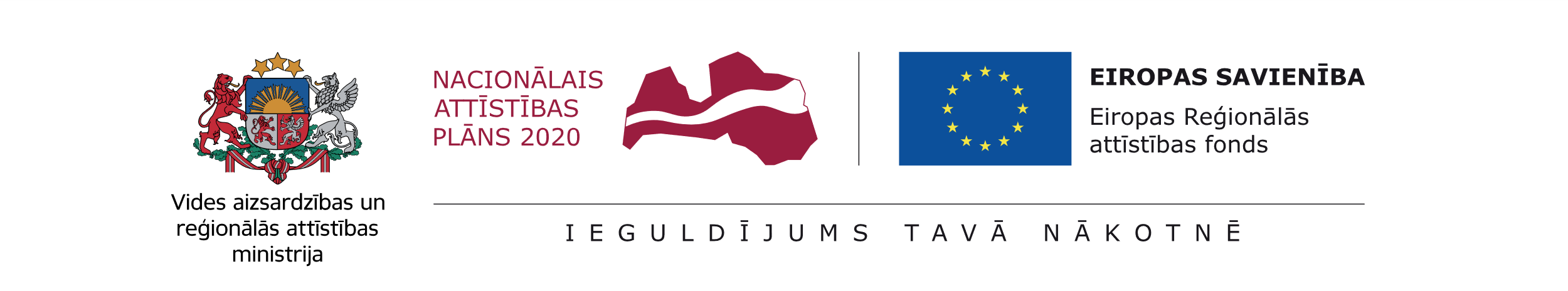 Konference ir saņēmusi Eiropas Reģionālās attīstības fonda projekta Nr.2.2.1.1/19/I/002 “Publiskās pārvaldes informācijas un komunikācijas tehnoloģiju arhitektūras pārvaldības sistēma – 2. kārta” finansējumu